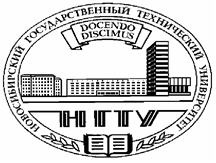 Федеральное государственное бюджетное образовательное учреждение высшего образованияНовосибирский государственный технический университет УТВЕРЖДАЮ:Заведующий кафедрой ИЯ ТФ____________ к.фил.н.  А.И. Бочкарев«_____» ___________________ 2017 г.ОТЧЕТо прохождении переводческой практикипо программе профессиональной переподготовки«Переводчик в сфере профессиональной коммуникации»слушателя А.П. ИвановаКурсовой координатор практики	 _____________________ Л. Ф. Лучихина(личная подпись, дата)Новосибирск 2017 г.